ENGLISH EXAM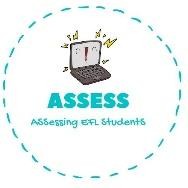 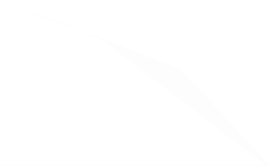 Reading1. Match the toys.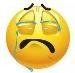 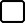 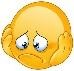 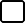 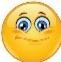 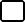 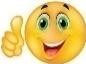 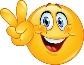 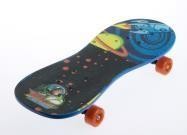 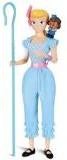 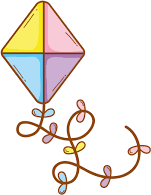 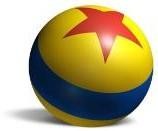 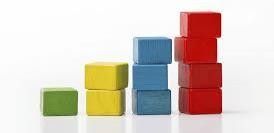 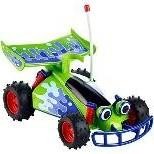 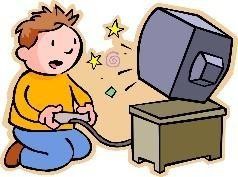 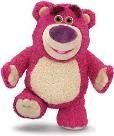 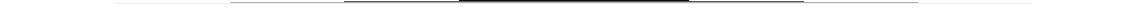 Assessing EFL StudentsName:	Surname:	Nber:	Grade/Class:  	Name:	Surname:	Nber:	Grade/Class:  	Name:	Surname:	Nber:	Grade/Class:  	Assessment:  	Date:  	Date:  	Assessment:  	Teacher’s signature: 	_Parent’s signature:A)	DollB)	Computer gamesC)	SkateD)	Teddy bearE)	CarF)	KiteG)	BallH)	Blocks